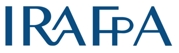 Institute of Research and Action on Fraud and Plagiarism in AcademiaMembership application form 2022The members of our scientific association (non-profit) contribute to the development and rooting of good integrity practices in their direct environment. They promote the implementation of organizational measures to control the disclosure and handling of academic fraud and plagiarism. They provide the Institute with information useful to its research and actions.Membership is effective after validation by the IRAFPA Board and receipt of payment of the membership fee.First name, Name:	_________________________________________________________Function:	_________________________________________________________Institution:	_________________________________________________________Email:	_________________________________________________________Phone:	_________________________________________________________Address:	_________________________________________________________	_________________________________________________________Individual Members	☐Annual fee: 100 EUR/year (or 110 CHF/year)Special rate for doctoral students: 80 EUR/year (or 90 CHF/year)Institutional Members• Laboratory or department. Annual fee: 300 EUR/year (or 330 CHF/year)	☐Offers up to 4 individual memberships + discount on IRAFPA events + mediation coaching.• Institution (university, faculty, Grande Ecole, funding or national research center, etc.)	☐Annual fee: 900 EUR/year (or 990 CHF/year)Offers up to 15 individual memberships + discount on IRAFPA events and certifications + mediation support + logo publication on the IRAFPA web site.• Scientific association, journal publisher, software editor. Annual fee: 500 EUR/year (or 550 CHF/year)	☐Offers discount on IRAFPA events + mediation support + logo publication on the web site.Benefactors and SponsorsThe donation is annual or in a single amount: 3'000 EUR (or 3'300 CHF) minimum.				☐Offers the same benefits as “Institution” above.Bank detailsIBAN: CH58 0900 0000 1478 6958 8	SWIFT/BIC: POFICHBEXXX	Bank name: PostFinance SABank account holder: Inst. Intern. Fraude et Plagiat	Bank address: Mingerstrasse 20, 3030 Bern (Switzerland)Contact: Pr Michelle Bergadaà, President, michelle.bergadaa@unige.ch, Phone: +41 22 798 42 04, Geneva